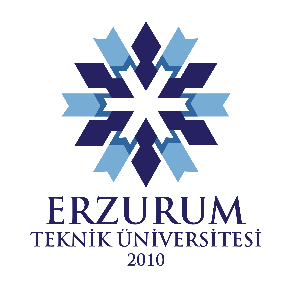 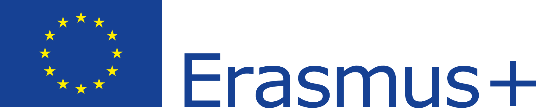 ERZURUM TEKNİK ÜNİVERSİTESİERASMUS KOORDİNATÖRLÜĞÜPERSONEL DERS VERME/EĞİTİM ALMA HAREKETLİLİĞİBAŞVURU FORMU*Bu form şahsen ya da e-postayla ( erasmus@erzurum.edu.tr ) ETÜ Erasmus Koordinatörlüğüne ekleriyle iletilecektir. Ekler: 1 -  Dil Yeterlilik Belgesi (Sınav Sonuç Belgesi ya da Dil Seviyesini gösteren belge veya diploma)            2 -  Personel Kimlik Kartı Fotokopisi	                                                                 	Formun Teslim Edildiği Tarih: …../…../……Personel BilgileriPersonel BilgileriPersonel BilgileriAdı ve Soyadı :Doğum Tarihi             :T.C. Kimlik No:Görevli Olduğu Birim:Görevi                         :Adres             :Telefon :e-Posta:Yabancı Dili ve DüzeyiYabancı Dili ve DüzeyiYabancı Dili ve DüzeyiYabancı Dili ve DüzeyiYabancı Dili ve DüzeyiYabancı Dili ve Düzeyi1-..............................Çok İyi   İyi   Orta   Zayıf   2-..............................Çok İyi   İyi   Orta   Zayıf   3-..............................Çok İyi   İyi   Orta   Zayıf   Girilen SınavlarGirilen SınavlarGirilen Sınavlar                  TarihYDS              TOEFLCAEDiğer: ............................                       Erasmus Bölüm Koordinatörü Erasmus Bölüm Koordinatörü Erasmus Bölüm Koordinatörü Adı/Soyadı            :Ünvanı:Yukarıda belirttiğim bilgiler doğrultusunda   HİBELİ /  HİBESİZ olarak Erasmus+ Personel Ders Verme Hareketliliği’nden yararlanmak istiyorum.Daha önce Erasmus Personel Hareketliliği’nden YARARLANDIM /  YARARLANMADIM Yukarıdaki bilgilerin doğru olduğunu kabul eder, gereğini bilgilerinize arz ederim. ……/……/………(Adı ve Soyadı)(İMZA)